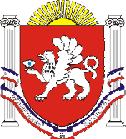 РЕСПУБЛИКА КРЫМРАЗДОЛЬНЕНСКИЙ РАЙОНКОВЫЛЬНОВСКИЙ СЕЛЬСКИЙ СОВЕТ  39(внеочередное)заседание 2 созываРЕШЕНИЕ 19 апреля 2022 года			с. Ковыльное					№ 254О внесении изменений в решение Ковыльновского сельского совета от 23.12.2021 № 223 «Об утверждении плана нормативно-правовой деятельности органов местного самоуправления Ковыльновского сельского поселения на 2022 год» В соответствии с предложением прокуратуры Раздольненского района от 23.03.2022 № Исорг-20350020-597-22/-20350020, в целях организации нормативно-правовой деятельности органов местного самоуправления Ковыльновского сельского поселения в 2022 году, Ковыльновский сельский советРЕШИЛ:1. Внести изменения в решение Ковыльновского сельского совета от 23.12.2021 № 223 «Об утверждении плана нормативно-правовой деятельности органов местного самоуправления Ковыльновского сельского поселения на 2022 год» изложив приложение к настоящему решению в новой редакции (прилагается).2.Обнародовать настоящее решение на информационных стендах населенных пунктов Ковыльновского сельского поселения и на официальном сайте Администрации Ковыльновского сельского поселения в сети Интернет (http:/kovilnovskoe-sp.ru/).3. Настоящее решение вступает в силу с момента официального обнародования.4. Контроль за выполнением настоящего решения возложить на председателя Ковыльновского сельского совета - главу Администрации Ковыльновского сельского поселения.Председатель Ковыльновского сельского совета -глава Администрации Ковыльновского сельского поселения					Ю.Н. Михайленко	Приложение 							к решению 39(внеочередного)заседания							Ковыльновского сельского совета							от 19.04 .2022 № 253План нормативно - правовой деятельности органов местного самоуправления Ковыльновского сельского поселения на 2022 год №п\пНаименование НПАСрок рассмотренияОтветственный (ые) за подготовку проекта решения1Об утверждении Порядка определения объема и условия предоставления муниципальным бюджетным и автономным учреждениям субсидий на иные целиI кварталПредседатель сельского совета - глава Администрации, зам. главы Администрации2О внесении изменений в решение Ковыльновского сельского совета от 31.05.2018 № 486 «О Порядке размещения сведений о доходах, расходах, об имуществе и обязательствах имущественного характера депутатов Ковыльновского сельского совета их супругов и несовершеннолетних детей в информационно-телекоммуникационной сети интернет на официальном сайте  Администрации Ковыльновского сельского  поселения и предоставления этих сведений средствам массовой информации для опубликования»I кварталПредседатель сельского совета - глава Администрации, зам. главы Администрации3О внесении изменений в постановление Администрации Ковыльновского сельского поселения от 31.05.2018 № 90 «Об утверждении Порядка размещения сведений о доходах, расходах, об имуществе и обязательствах имущественного характера  муниципальных служащих Администрации Ковыльновского сельского поселения, их супругов и несовершеннолетних детей в информационно-телекоммуникационной сети интернет на официальном сайте Администрации  Ковыльновского сельского поселения и предоставления этих сведений средствам массовой информации для опубликованияI кварталПредседатель сельского совета - глава Администрации, зам. главы Администрации4Об утверждении формы проверочного листа (списка контрольных вопросов), применяемого при осуществлении муниципального контроля за соблюдением правил благоустройстваI кварталПредседатель сельского совета - глава Администрации, зам. главы Администрации5Об утверждении формы проверочного листа (списка контрольных вопросов), применяемого при осуществлении муниципального жилищного контроляI кварталПредседатель сельского совета - глава Администрации, зам. главы Администрации6О внесении изменений в решение Ковыльновского сельского совета от 27.11.2019 № 34 «Об утверждении Положения о муниципальной службе в Ковыльновском сельском поселении Раздольненского района Республики Крым ( в редакции решений от 26.02.2020 № 65, от 19.03.2020 № 71, от 22.04.2020 № 77, от 16.03.2021 № 135, от 10.11.2021 № 207)I кварталПредседатель сельского совета - глава Администрации, зам. главы Администрации7О внесении изменений в решение Ковыльновского сельского совета от 31.12.2014 № 17 «Об утверждении Положения о публичных слушаниях в Ковыльновском  сельском поселении» ( в редакции решений от 22.06.2016 № 255, от 18.06.2019 № 597)I кварталПредседатель сельского совета - глава Администрации, зам. главы Администрации8Об утверждении Порядка регистрации захоронений, выдачи свидетельств о регистрации захоронений на территории муниципального образования Ковыльновское сельское поселение Раздольненского района Республики Крым и формы свидетельства о регистрации захоронения на кладбище, расположенном на территории муниципального образования Ковыльновское сельское поселение Раздольненского района Республики КрымII кварталПредседатель сельского совета - глава Администрации, зам. главы Администрации9Об утверждении Положения о создании условий для развития туризма на территории муниципального образования Ковыльновское сельское поселение Раздольненского района Республики КрымII кварталПредседатель сельского совета - глава Администрации,зам. главы Администрации10О внесении изменений в постановление Администрации Ковыльновского сельского поселения от 12.01.2022г. № 1 «Об утверждении административного регламента предоставления муниципальной услуги «Признание помещения жилым помещением, жилого помещения пригодным (непригодным) для проживания, многоквартирного дома аварийным и подлежащим сносу или реконструкции, садового дома жилым домом и жилого дома садовым домом»II кварталПредседатель сельского совета - глава Администрации,зам. главы Администрации11Об утверждении Порядка определения платы за использование земельных участков, находящихся в собственности Ковыльновского сельского поселения для возведения гражданами гаражей, являющихся некапитальными сооружениямиIII кварталПредседатель сельского совета - глава Администрации,зам. главы Администрации12Об утверждении Положения о порядке захоронения (перезахоронения) не погребённых останков погибших при защите Отечества, обнаруженных в ходе проведения поисковых работ Ковыльновское сельское поселение Раздольненского района Республики КрымIII кварталПредседатель сельского совета - глава Администрации,зам. главы Администрации13Об утверждении Положения о постановке на учет воинских захоронений, выявленных на территории муниципального образования Ковыльновское сельское поселение Раздольненского района Республики Крым и увековечении имен погибших воиновIII кварталПредседатель сельского совета - глава Администрации,зам. главы Администрации14О внесении изменений в постановление Администрации Ковыльновского сельского поселения от 18.06.2021 № 183 «Об утверждении порядка формирования спортивных сборных команд муниципального образования Ковыльновское сельское поселение Раздольненского района Республики Крым» ( в редакции постановления от 19.07.2021 № 202)IV кварталПредседатель сельского совета - глава Администрации,зам. главы Администрации15О внесении изменений и дополнений в Устав муниципального образования Ковыльновское сельское поселение Раздольненского района Республики Крым (в целях приведения в соответствие с действующим законодательством) касающиеся обеспечения исполнения функций и полномочий исполнительно-распорядительного органа муниципального образованияв течение годапо необходимостиЗаместитель главы Администрации16Внесение изменений в муниципальные нормативные правовые акты и признание утратившими силу некоторых НПА в связи с изменениями действующего законодательствав течение годапо необходимостиПредседатель сельского совета - глава Администрации, зам. главы Администрации17Разработка муниципальных правовых актов в соответствии с действующим законодательствомв течение годапо мере необходимости  Председатель сельского совета - глава Администрации, зам. главы Администрации18Проведение публичных слушаний по обсуждению проектов НПАв течение годапо мере необходимостиПредседатель         сельского совета - глава Администрации19Разработка проектов НПА в связи с изменениями федерального законодательства в сфере закупок товаров, работ, услуг для обеспечения муниципальных нуждв течение годаЗав. сектором по вопросам финансов и бухгалтерского учета20Подготовка проектов решений и материалов для рассмотрения на заседаниях Совета депутатов Ковыльновского сельского поселения в течение года Специалисты Администрации21Разработка и принятие муниципальных программв течение года Специалисты Администрации22Представление проектов НПА в прокуратуру Раздольненского районав течение годаПредседатель         сельского совета - глава Администрации23Размещение на официальном сайте Администрации сельского поселения проектов НПА, НПА и прочей информациив течение годазам. главы Администрации24Об установлении земельного налога на территории муниципального образования Ковыльновское сельское поселение Раздольненского района Республики Крым на 2023 год IV кварталПредседатель         сельского совета - глава Администрации25Разработка Плана нормативно- правовой   деятельности Администрации Ковыльновского сельского поселения на 2023 годIV кварталПредседатель         сельского совета - глава Администрации